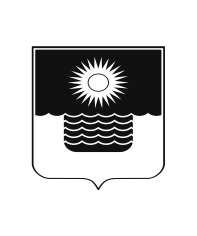 АДМИНИСТРАЦИЯ МУНИЦИПАЛЬНОГО ОБРАЗОВАНИЯГОРОД-КУРОРТ ГЕЛЕНДЖИКПОСТАНОВЛЕНИЕот 29 ноября 2022 года 	                    		                 		 №2610г. ГеленджикОб утверждении Программы профилактики рисков причинения вреда (ущерба) охраняемым законом ценностям при осуществлении муниципального жилищного контроля на территории муниципального образования город-курорт Геленджик на 2023 годВ соответствии со статьей 44 Федерального закона от 31 июля 2020 года 
№ 248-ФЗ «О государственном контроле (надзоре) и муниципальном контроле в Российской Федерации» (в редакции Федерального закона от 14 июля 
2022 года № 253-ФЗ), статьями 7, 16, 17.1, 37 Федерального закона от 
6 октября 2003 года № 131-ФЗ «Об общих принципах организации местного самоуправления в Российской Федерации» (в редакции Федерального закона от 
14 июля 2022 года № 253-ФЗ), постановлением Правительства Российской 
Федерации от 25 июня 2021 года № 990 «Об утверждении Правил разработки и утверждения контрольными (надзорными) органами программы профилактики рисков причинения вреда (ущерба) охраняемым законом ценностям», решением Думы муниципального образования город-курорт Геленджик от 17 декабря 
2021 года № 449 «Об утверждении Положения о муниципальном жилищном контроле на территории муниципального образования город-курорт Геленджик», с учетом заключения о результатах общественного обсуждения Программы профилактики рисков причинения вреда (ущерба) охраняемым законом ценностям при осуществлении муниципального жилищного контроля на территории муниципального образования город-курорт Геленджик на 2022 год от 10 ноября 2022 года №2, протокола заседания общественного совета при администрации муниципального образования город-курорт Геленджик по вопросам профилактики рисков причинения вреда (ущерба) охраняемым законом ценностям в рамках муниципального контроля, а также регионального государственного контроля (надзора) при наделении администрации муниципального образования город-курорт Геленджик отдельным государственным полномочием Краснодарского края по его осуществлению от 20 ноября 2022 года № 2, руководствуясь статьями 8, 42, 54, 72 Устава муниципального образования город-курорт Геленджик, п о с т а н о в л я ю: 1. Утвердить Программу профилактики рисков причинения вреда (ущерба) охраняемым законом ценностям при осуществлении муниципального жилищного контроля на территории муниципального образования город-курорт Геленджик на 2023 год (прилагается).2. Управлению жилищно-коммунального хозяйства администрации муниципального образования город-курорт Геленджик (Кимишкез) обеспечить выполнение Программы профилактики рисков причинения вреда (ущерба) охраняемым законом ценностям при осуществлении муниципального жилищного контроля на территории муниципального образования город-курорт Геленджик на 2023 год в установленные сроки.	3. Опубликовать настоящее постановление в печатном средстве массовой информации «Официальный вестник органов местного самоуправления муниципального образования город-курорт Геленджик».4. Разместить настоящее постановление на официальном сайте администрации муниципального образования город-курорт Геленджик в информационно-телекоммуникационной сети «Интернет» (www.gelendzhik.org) в течение 5 дней со дня его принятия.5. Контроль за выполнением настоящего постановления возложить на заместителя главы муниципального образования город-курорт Геленджик 
Кациди Ю.Г.6. Постановление вступает в силу со дня его подписания.А.А. Богодистов глава, муниципального образования город-курорт Геленджик                                                                  ПриложениеУТВЕРЖДЕНАпостановлением администрации муниципального образования город-курорт Геленджикот 29.11.2022 года  № 2610ПРОГРАММАпрофилактики рисков причинения вреда (ущерба) охраняемым закономценностям при осуществлении муниципального жилищного контроляна территории муниципального образования город-курортГеленджик на 2023 годПАСПОРТПрограммы профилактики рисков причинения вреда (ущерба) охраняемым законом ценностям при осуществлении муниципального жилищного контроля на территории муниципального образования город-курортГеленджик на 2023 год(далее также - Программа)1. Анализ текущего состояния осуществления муниципального жилищного контроля, описание текущего развития профилактическойдеятельности органа муниципального жилищного контроля,характеристика проблем, на решение которых направленаПрограмма 1.1. Программа направлена на предупреждение нарушений обязательных требований при осуществлении муниципального жилищного контроля на территории муниципального образования город-курорт Геленджик.Муниципальный жилищный контроль осуществляется на основании следующих нормативных правовых актов:Жилищного кодекса Российской Федерации;Федерального закона от 31 июля 2020 года № 248-ФЗ «О государственном контроле (надзоре) и муниципальном контроле в Российской Федерации» (далее- Закон №248-ФЗ);Федерального закона от 6 октября 2003 года № 131-ФЗ «Об общих принципах организации местного самоуправления в Российской Федерации»;Устава муниципального образования город-курорт Геленджик;решения Думы муниципального образования город-курорт Геленджик от 
17 декабря 2021 года № 449 «Об утверждении Положения о муниципальном жилищном контроле на территории муниципального образования город-курорт Геленджик».1.2. Предметом муниципального жилищного контроля являются:1) соблюдение контролируемыми лицами:- требований к использованию и сохранности муниципального жилищного фонда, в том числе требований к жилым помещениям, их использованию и содержанию, использованию и содержанию общего имущества собственников помещений в многоквартирных домах, порядку осуществления перевода жилого помещения в нежилое помещение и нежилого помещения в жилое в многоквартирном доме, порядку осуществления перепланировки и (или) переустройства помещений в многоквартирном доме;- требований к формированию фондов капитального ремонта;- требований к созданию и деятельности юридических лиц, индивидуальных предпринимателей, осуществляющих управление многоквартирными домами, оказывающих услуги и (или) выполняющих работы по содержанию и ремонту общего имущества в многоквартирных домах;- требований к предоставлению коммунальных услуг собственникам и пользователям помещений в многоквартирных домах и жилых домов;- правил изменения размера платы за содержание жилого помещения в случае оказания услуг и выполнения работ по управлению, содержанию и ремонту общего имущества в многоквартирном доме ненадлежащего качества и (или) с перерывами, превышающими установленную продолжительность;- правил содержания общего имущества в многоквартирном доме и правил изменения размера платы за содержание жилого помещения;- правил предоставления, приостановки и ограничения предоставления коммунальных услуг собственникам и пользователям помещений в многоквартирных домах и жилых домов;- требований энергетической эффективности и оснащенности помещений многоквартирных домов и жилых домов приборами учета используемых энергетических ресурсов;- требований к порядку размещения ресурсоснабжающими организациями, лицами, осуществляющими деятельность по управлению многоквартирными домами, информации в государственной информационной системе жилищно-коммунального хозяйства;- требований к обеспечению доступности для инвалидов помещений в многоквартирных домах;- требований к предоставлению жилых помещений в наемных домах социального использования;2) соблюдение (реализация) контролируемыми лицами требований, содержащихся в разрешительных документах;3) соблюдение требований документов, исполнение которых является необходимым в соответствии с законодательством Российской Федерации;4) исполнение решений, принимаемых по результатам контрольных мероприятий, предусмотренных Законом № 248-ФЗ и Положением о муниципальном жилищном контроле на территории муниципального образования город-курорт Геленджик (далее – контрольные мероприятия).1.3. На территории муниципального образования город-курорт Геленджик органом муниципального жилищного контроля учтено сто двадцать контролируемых лиц, в отношении которых осуществляется муниципальный жилищный контроль.В 2022 году плановые и внеплановые проверки в отношении контролируемых лиц в рамках осуществления муниципального жилищного контроля не проводились.В целях профилактики нарушений требований, установленных жилищным законодательством, законодательством об энергосбережении и о повышении энергетической эффективности в отношении муниципального жилищного фонда муниципального образования город-курорт Геленджик, оценка соблюдения которых проводится при осуществлении муниципального жилищного контроля, на официальном сайте администрации муниципального образования город-курорт Геленджик в информационно-телекоммуникационной сети «Интернет» (www.gelendzhik.org) размещено решение Думы муниципального образования город-курорт Геленджик от 17 декабря 2021 года № 449 «Об утверждении Положения о муниципальном жилищном контроле на территории муниципального образования город-курорт Геленджик».1.4. Ключевыми рисками причинения ущерба охраняемым законом ценностям является различное толкование контролируемыми лицами требований законодательства, что может привести к нарушению ими отдельных положений законодательства.Снижение рисков причинения вреда охраняемым законом ценностям обеспечивается за счет информирования контролируемых лиц о требованиях законодательства в соответствии с разделом 3 Программы.2. Цели и задачи реализации Программы2.1. Программа реализуется в целях:- стимулирования добросовестного соблюдения обязательных требований всеми контролируемыми лицами;- устранения условий, причин и факторов, способных привести к нарушениям обязательных требований и (или) причинению вреда (ущерба) охраняемым законом ценностям;- создания условий для доведения обязательных требований до контролируемых лиц, повышения информированности о способах их соблюдения.2.2. Для достижения целей Программы выполняются следующие задачи:- осуществление анализа выявленных в результате проведения муниципального жилищного контроля нарушений контролируемыми лицами обязательных требований;- выявление и устранение причин, факторов и условий, способствующих нарушениям обязательных требований;- повышение уровня правовой грамотности контролируемых лиц, в том числе путем обеспечения доступности информации об обязательных требованиях.3. Перечень профилактических мероприятий, сроки (периодичность) их проведения4. Показатели результативности и эффективности Программы4.1. Показателями результативности Программы являются:- материальный ущерб, причиненный гражданам, организациям и государству в результате нарушений обязательных требований организациями, осуществляющими предоставление коммунальных услуг собственникам и пользователям помещений в многоквартирных домах и жилых домов, в процентах от валового регионального продукта, с показателем – 0 %;- доля выявленных случаев нарушений обязательных требований, повлекших причинение вреда жизни, здоровью граждан от общего количества выявленных нарушений, с показателем – 0 %;- доля контрольных мероприятий в рамках муниципального жилищного контроля, проведенных в установленные сроки, по отношению к общему количеству контрольных мероприятий, проведенных в рамках осуществления муниципального жилищного контроля, с показателем – 100%;- доля предписаний, признанных незаконными в судебном порядке, по отношению к общему количеству предписаний, выданных органом муниципального жилищного контроля в ходе осуществления муниципального жилищного контроля, с показателем – 0%;- доля контрольных мероприятий, проведенных в рамках муниципальногожилищного контроля, результаты которых были признаны недействительными, с показателем – 0%;- доля контрольных мероприятий, проведенных органом муниципального жилищного контроля с нарушениями требований законодательства Российской Федерации о порядке их проведения, по результатам выявления которых к должностным лицам органа муниципального жилищного контроля, осуществившим такие контрольные мероприятия, применены меры дисциплинарного, административного наказания, от общего количества проведенных контрольных мероприятий, с показателем – 0%;- общее количество контрольных мероприятий без взаимодействия с контролируемым лицом – статистические данные органа муниципального жилищного контроля; - доля предписаний, признанных незаконными в судебном порядке, по отношению к общему количеству предписаний, выданных органом муниципального жилищного контроля по результатам контрольных мероприятий без взаимодействия с контролируемым лицом, с показателем 0%.4.2. Показателями эффективности Программы являются:- достижение установленного показателя материального ущерба, причиненного гражданам, организациям и государству в результате нарушений обязательных требований организациями, осуществляющими предоставление коммунальных услуг собственникам и пользователям помещений в многоквартирных домах и жилых домов;- достижение установленного показателя выявленных случаев нарушений обязательных требований, повлекших причинение вреда жизни, здоровью граждан от общего количества выявленных нарушений;- достижение установленного показателя контрольных мероприятий в рамках муниципального жилищного контроля, проведенных в установленные сроки, по отношению к общему количеству контрольных мероприятий, проведенных в рамках осуществления муниципального жилищного контроля;- достижение установленного показателя предписаний, признанных незаконными в судебном порядке, по отношению к общему количеству предписаний, выданных органом муниципального жилищного контроля в ходе осуществления муниципального жилищного контроля;- достижение установленного показателя контрольных мероприятий, проведенных в рамках муниципального жилищного контроля, результаты которых были признаны недействительными;- достижение установленного показателя контрольных мероприятий, проведенных органом муниципального жилищного контроля с нарушениями требований законодательства Российской Федерации о порядке их проведения, по результатам выявления которых к должностным лицам органа муниципального жилищного контроля, осуществившим такие контрольные мероприятия, применены меры дисциплинарного, административного наказания, от общего количества проведенных контрольных мероприятий;- общее количество контрольных мероприятий без взаимодействия с контролируемым лицом – статистические данные органа муниципального жилищного контроля;- достижение установленного показателя предписаний, признанных незаконными в судебном порядке, по отношению к общему количеству предписаний, выданных органом муниципального жилищного контроля по результатам контрольных мероприятий без взаимодействия с контролируемым лицом, с показателем 0%.И.А. Кимишкез, начальник управления жилищно-коммунального хозяйства администрации муниципального образования город-курорт ГеленджикНаименование ПрограммыПрограмма профилактики рисков причинения вреда (ущерба) охраняемым законом ценностям при осуществлении муниципального жилищного контроля на территории муниципального образования город-курорт Геленджик на 2023 год Правовые основания разработки ПрограммыФедеральный закон от 6 октября 2003 года № 131-ФЗ 
«Об общих принципах организации местного самоуправления в Российской Федерации»;Федеральный закон от 31 июля 2020 года № 248-ФЗ 
«О государственном контроле (надзоре) и муниципальном контроле в Российской Федерации»;постановление Правительства Российской Федерации от 25 июня 2021 года № 990 «Об утверждении Правил разработки и утверждения контрольными (надзорными) органами программы профилактики рисков причинения вреда (ущерба) охраняемым законом ценностям»;решение Думы муниципального образования город-курорт Геленджик от 17 декабря 2021 года № 449 
«Об утверждении Положения о муниципальном жилищном контроле на территории муниципального образования город-курорт Геленджик»Разработчик Программыуправление жилищно-коммунального хозяйства администрации муниципального образования город-курорт Геленджик (далее – управление ЖКХ)Цели разработки Программыстимулирование добросовестного соблюдения требований, установленных жилищным законодательством, законодательством об энергосбережении и о повышении энергетической эффективности в отношении муниципального жилищного фонда муниципального образования город-курорт Геленджик (далее – обязательные требования) всеми юридическими лицами, индивидуальными предпринимателями, гражданами (далее - контролируемые лица);устранение условий, причин и факторов, способных привести к нарушениям обязательных требований и (или) причинению вреда (ущерба) охраняемым законом ценностям;создание условий для доведения обязательных требований до контролируемых лиц, повышение информированности контролируемых лиц о способах их соблюденияСроки и этапы реализации Программы2023 годИсточник финансированияПрограммыбюджет муниципального образования город-курорт ГеленджикОжидаемые конечные результаты Программыснижение рисков, причин, факторов и условий, способствующих причинению или возможному причинению вреда (ущерба) охраняемым законом ценностям и нарушению обязательных требований, а также их возникновению;уменьшение количества нарушений контролируемыми лицами в отношении объектов муниципального жилищного контроля обязательных требований;обеспечение эффективной профилактической работы должностных лиц управления ЖКХ;повышение правосознания и правовой культуры контролируемых лиц№ п/пНаименование профилактического мероприятияСрок(периодичность) проведения профилактического мероприятияДолжностное лицо администрации муниципального образования город-курорт Геленджик, ответственное за реализацию мероприятия12341. Информирование1. Информирование1. Информирование1. Информирование1.1Размещение и поддержание в актуальном состоянии на официальном сайте администрации муниципального образования город-курорт Геленджик в информационно-телекоммуникационной сети «Интернет» в разделе «управление ЖКХ» перечня нормативных правовых актов, содержащих обязательные требования, оценка соблюдения которых осуществляется в рамках муниципального жилищного контроля, перечня индикаторов риска нарушения обязательных требований, порядка отнесения объектов контроля к категориям риска, иных сведений, предусмотренных нормативными правовыми актами Российской Федерации, нормативными правовыми актами Краснодарского края, муниципальными правовыми актами муниципального образования город-курорт Геленджик и (или) Программойпостоянно в течение срока реализации Программыдолжностное лицо управления ЖКХ, в должностные обязанности которого в соответствии с должностной инструкцией входит осуществление полномочий по муниципальному жилищному контролю (далее – должностное лицо УЖКХ)1.2Проведение публичных мероприятий (собраний, совещаний, семинаров) с контролируемыми лицами в целях их информированияпо мере необходи-мости в течение срока реализации Программы начальник управления ЖКХ2. Обобщение правоприменительной практики2. Обобщение правоприменительной практики2. Обобщение правоприменительной практики2. Обобщение правоприменительной практики2.1Подготовка, утверждение доклада о правоприменительной практике по итогам обобщения и анализа правоприменительной практики при осуществлении муниципального жилищного контроля и его размещение на официальном сайте администрации муниципального образования город-курорт Геленджик в информационно-телекоммуникационной сети «Интернет» (www.gelendzhik.org)до 31 декабря 2023 годадолжностное 
лицо УЖКХ3. Объявление предостережения3. Объявление предостережения3. Объявление предостережения3. Объявление предостережения3.1Направление предостережений о недопустимости нарушения обязательных требований контролируемым лицам.Рассмотрение возражений контролируемых лиц  на  объявленные предостережения о недопустимости нарушения обязательных требованийпостоянно в течение срока реализации Программы, при наличии сведений о готовящихся нарушениях обязательных требований или признаках нарушений обязательных требований и (или) в случае отсутствия подтвержденных данных о том, что нарушение обязательных требований причинило вред (ущерб) охраняемым законом ценностям либо создало угрозу причинения вреда (ущерба) охраняемым законом ценностям, а также в случае отсутствия достаточных оснований для проведения внепланового контрольного мероприятия, но наличия при этом у органа муниципального контроля сведений о готовящихся нарушениях обязательных требований или признаках нарушений обязательных требованийдолжностное лицо УЖКХ4. Консультирование4. Консультирование4. Консультирование4. Консультирование4.1Консультирование контролируемых лиц и их представителей в устной форме, по телефону, посредством видео-конференц-связи, на личном приеме либо в ходе проведения профилактического мероприятия, контрольного мероприятия, в письменной форме по вопросам, связанным с организацией и осуществлением муниципального жилищного контроля, в том числе:- о компетенции органа муниципального жилищного контроля;- о соблюдении обязательных требований;- о проведении контрольных и профилактических мероприятий;- о применении мер ответственностипостоянно в течение срока реализации Программыдолжностное лицо УЖКХ5. Профилактический визит5. Профилактический визит5. Профилактический визит5. Профилактический визит5.1Проведение профилактических визитов в форме профилактических бесед по месту осуществления деятельности контролируемого лица либо путем использования видео-конференц-связи, в том числе в отношении контролируемых лиц, по которым были отменены плановые контрольные       мероприятия на 2022 год.Проведение обязательных профилактических визитов в отношении:- контролируемых лиц, приступающих к осуществлению деятельности в сфере управления многоквартирными домами; - объектов контроля, отнесенных к категориям высокого рискапо мере необходимости в течение срока реализации Программыдо окончания IV квартала 2023 года со дня начала такой деятельности (при наличии сведений о начале деятельности);до окончания IV квартала 
2023 года со дня принятия решения об отнесении объекта контроля к категории высокого рискадолжностное лицо УЖКХ